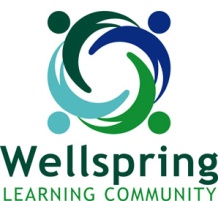 December 2, 2014Dear Wellspring Parents,Wellspring Learning Community (WLC) announces a meeting to elect fifteen new members to serve on the WPAC, Wellspring Parent Advisory Committee. The election will take place on Thursday, December 11 at 5:30 pm in Mathaf Library.This meeting is announced in accordance with Lebanese law # 11/81, and in view of the Ministry of Educations decree # 4564/81 and law # 131/92 and its amendments, and the law # 515/96.Please be advised that the following requirements and guidelines should be observed:Candidates must have a child at WLC for at least two consecutive years at the PYP, MYP or DP level, or at least one full year at the preschool level.Candidates must reside in Lebanon full time. Candidates may not be employed at the school.Candidates may not be related to a WLC staff member (includes, spouse, brother, sister, parent or child).Candidates must agree on the internal policies and by-laws of the school and abide by the WPAC by laws.WPAC must include one (1) representative for each grade level, provided the total numbers of representatives are not less than 5 and not more than 17.  The number of representative should be an odd number. There is 1 International seat for foreign parents.Completed nomination forms must be submitted to the school’s Front Office. Individuals may nominate themselves and submit their nomination form by Monday, December 8th.Wellspring will review and accept all nominations where the eligibility requirements are met. The names of all accepted candidates will be announced and posted in the Front Office and on the WPAC page.Candidates who do not meet the eligibility requirements will be informed in writing the reason(s) of the unapproved candidacy.The election results cannot be challenged by a parent, who is not in attendance at the election meeting.The duration of an elected committee members’ term of office for this election will be 2 years. One may run for re-election for a second 2 year-term. (one year for International seat)In choosing representatives of the financial subcommittee, preference will be given to elected members knowledgeable in accounting and finance matters.Elections are made by agreement when half of the number of parents plus 1 (equals a quorum) are in attendance at the election meeting.  If there is only one candidate for each grade level, these candidates will be declared uncontested winners. If there are two candidates for a grade level and a quorum of attendance is not established, then a second election meeting will be called for 1 week later on Thursday, December 18th.An official from the Ministry of Education will be in attendance to observe and certify the results the elections.______________________________________________________________________________Please sign, detach and return to Wellspring.I, the undersigned, parent/legal guardian of __________________________________________(Insert Child(ren) Name/ Grade level)acknowledge receipt of the candidacy and elections notification for membership of the WPAC committee.__________________________________________	____________________________Parent’s Signature					 Dateدعوة لانتخاب أعضاء لجنة الأهلالثلاثاء في 2 كانون الأول 2014  حضرة الأهالي الكرام،استنادا إلى القانون رقم 11/81، والمرسوم التطبيقي له رقم 4564/81، والقانون رقم 131/92 وتعديلاته، والقانون رقم 515/96، تدعوكم إدارة مدرسة ويلسبرينغ لورنينغ كوميونيتي إلى جلسة انتخاب أعضاء لجنة الأهل والبالغ عددهم 15 عضو وذلك عند الساعة الخامسة والنصف بعد ظهر يوم الخميس الموافق في 11/12/2014 في مكتبة المدرسة فرع المتحف.     ونلفت انتباهكم إلى الأمور القانونية التالية المشترطة على المرشحين:أن يكون له ولد في القسم الابتدائي منذ سنتين دراسيتين متتاليتين أو ولد في قسم الروضات  لسنة دراسية كاملة على الأقل.لا تقبل الترشيحات إن كان المرشح موظفًا لدى مدرسة ولسبرينغ.أن يكون موافقًا على النظام الداخلي للمدرسة، وشروط المدرسة، وشروط لجنة الأهل.أن يكون عدد أعضاء لجنة الأهل بمعدل ممثل واحد على الأقل عن كل صف على أن لا ينقص عن خمسة ولا يزيد عن سبعة عشر، وأن يكون العدد مفردًا.يقدّم المرشحون ترشيحهم لعضوية اللجنة خطيًا وباليد إلى إدارة المدرسة قبل يوم الاثنين في 8 كانون الأول.ستراجع المدرسة وتقبل جميع الترشيحات التي تستوفي الشروط المحددة. سيتم إعلان القائمة النهائية لأسماء المرشحين في إدارة المدرسة وعلى صفحة الإنترنت التابعة للمدرسة.سيتم تعليل أسباب رفض الترشيحات خطيًا من قبل المدرسة في حال تم رفض بعضها.إنّ المشاركة في عملية الانتخاب هي واجب على الأهل تحت طائلة إسقاط الحق بالطعن في هذه العملية من قبل من لا يشارك فيها.مدة عضوية لجنة الأهل هي "سنتين". ويسمح للعضو ترشيح نفسه في السنة المقبلة لتمديد عضويته لمدة سنتين.تعطى الأفضلية للمرشح المنتخب الملم بأمور المحاسبة والتمويل عندما يتم اختيار أعضاء الهيئة المالية.تعتبر عملية الانتخاب نصابًا قانونيًا كاملًا عند حضور الأكثرية المطلقة من عدد الأهل (أي النصف زائد واحد). إذا اقتصر عدد المرشحين على العدد اللازم المطلوب أو نقص عنه، فيعتبر هؤلاء "المرشحين" فائزين بالتزكية. أما إذا زاد العدد عن مرشح واحد لكل صف ولم يكتمل النصاب القانوني، تؤجل عملية الانتخاب بعد أسبوع واحد  الواقع في 18 كانون الأول، ويعتبر عندها النصاب قانونيًا بمن حضر.يشرف على عملية الترشيح مندوب بصفة مراقب مكلّف من وزارة التربية.  تعاد إلى المدرسة مع توقيع الأهل.أنا الموقع أدناه ولي أمر التلميذ/ة: ----------------------------------  في الصف: ----------------------أفيد أنني استلمت الدعوة للمشاركة في عملية اختيار أعضاء لجنة الأهل، وتقديم الترشيحات.توقيع الأهل: -----------------------------------------------------  التاريخ: ------------------------- 